LAMPIRAN 14HASIL ANALISIS DESKRIPTIFFrequenciesFrequency TableHistogram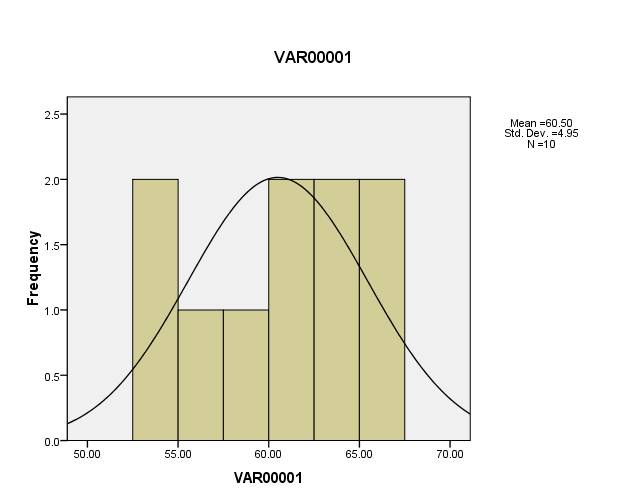 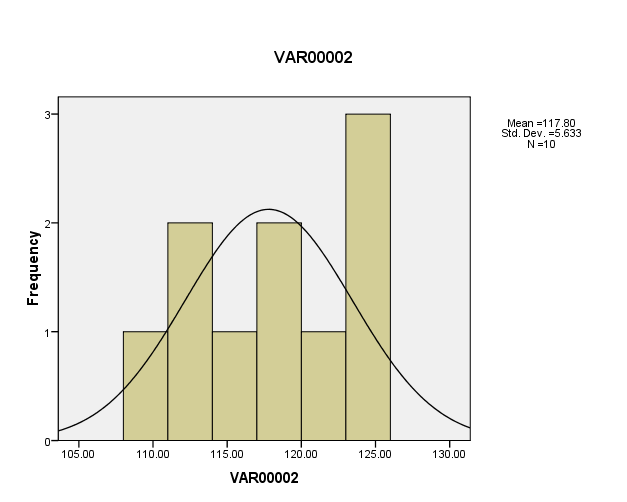 StatisticsStatisticsStatisticsStatisticsVAR00001VAR00002NValid1010NMissing00MeanMean60.5000117.8000Std. Error of MeanStd. Error of Mean1.565251.78139MedianMedian61.0000118.0000ModeMode64.00109.00aStd. DeviationStd. Deviation4.949755.63323VarianceVariance24.50031.733RangeRange14.0016.00MinimumMinimum53.00109.00MaximumMaximum67.00125.00SumSum605.001178.00Percentiles1053.1000109.3000Percentiles2054.4000112.2000Percentiles2555.5000112.7500Percentiles3056.9000113.3000Percentiles4059.4000115.2000Percentiles5061.0000118.0000Percentiles6063.2000120.8000Percentiles7064.0000122.7000Percentiles7564.5000123.2500Percentiles8065.6000123.8000Percentiles9066.9000124.9000VAR00001VAR00001VAR00001VAR00001VAR00001VAR00001FrequencyPercentValid PercentCumulative PercentValid53110.010.010.0Valid54110.010.020.0Valid56110.010.030.0Valid59110.010.040.0Valid60110.010.050.0Valid62110.010.060.0Valid64220.020.080.0Valid66110.010.090.0Valid67110.010.0100.0ValidTotal10100.0100.0VAR00002VAR00002VAR00002VAR00002VAR00002VAR00002FrequencyPercentValid PercentCumulative PercentValid109110.010.010.0Valid112110.010.020.0Valid113110.010.030.0Valid114110.010.040.0Valid117110.010.050.0Valid119110.010.060.0Valid122110.010.070.0Valid123110.010.080.0Valid124110.010.090.0Valid125110.010.0100.0ValidTotal10100.0100.0